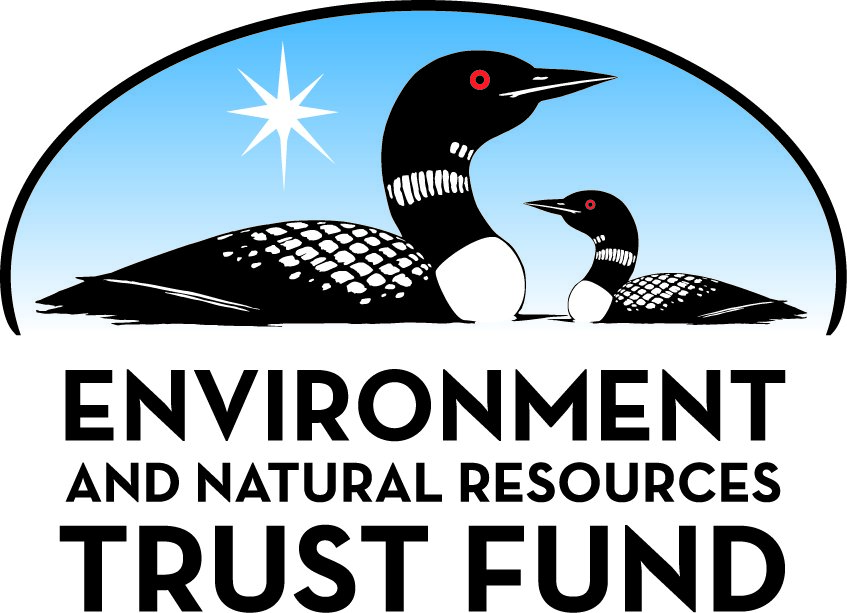 Environment and Natural Resources Trust FundM.L. 2021 Approved Work PlanGeneral InformationID Number: 2021-332Staff Lead: Corrie LayfieldDate this document submitted to LCCMR: July 21, 2021Project Title: Moose/Seven Beaver Multi-Use Trail UpgradeProject Budget: $900,000Project Manager InformationName: Becky LammiOrganization: City of Hoyt LakesOffice Telephone: (218) 225-2344Email: blammi@hoytlakes.comWeb Address: www.hoytlakes.comProject ReportingDate Work Plan Approved by LCCMR: July 20, 2021Reporting Schedule: December  1 / June  1 of each year.Project Completion: June 30, 2024Final Report Due Date: August 14, 2024Legal InformationLegal Citation: M.L. 2021, First Special Session, Chp. 6, Art. 6, Sec. 2, Subd. 09pAppropriation Language: $900,000 the first year is from the trust fund to the commissioner of natural resources for an agreement with the city of Hoyt Lakes, in partnership with the Ranger Snowmobile and ATV Club, to design and construct upgrades and extensions to the Moose and Seven Beaver multiuse trails to enhance access for recreation use and connect to regional trails.Appropriation End Date: June 30, 2024NarrativeProject Summary: The City of Hoyt Lakes and the Ranger ATV and Snowmobile Club will be improving the Moose and Seven Bears Trails and extending the trails to connect to regional trails.Describe the opportunity or problem your proposal seeks to address. Include any relevant background information.The City of Hoyt Lakes, in partnership with the Ranger Snowmobile/ATV Club are currently upgrading and extending the Moose and Seven Beavers Multi-use Trails.  Improvements on the Moose Trail will be undertaken on the section of trail from Biwabik to Skibo where it connects to the Seven Beavers Trail  which continues on to Highway 2 just north of Two Harbors (See Attached Visual).  Improvements are needed in order to make the trails more accessible to a wide variety of users and to allow these trails to connect with existing trails in northern Minnesota.  The Moose Trail, from Biwabik to Skibo, is approximately 23 miles and the Seven Beavers Trail from Skibo to Highway 2 is also about 23 miles.  Upgrading and extending these trails will allow for the connection that will provide user access to hundreds of miles of existing trails.  The completion of this project will allow the City of Hoyt Lakes and the Ranger Club to connect with trail systems owned and operated by other clubs including Prospector Club, Voyageur Club, Quad City Club and Northtrax Club.  Ranger Trails will need additional culverts, granular fill, widening, grading, realignment, bridge repair and trail extensions.What is your proposed solution to the problem or opportunity discussed above? i.e. What are you seeking funding to do? You will be asked to expand on this in Activities and Milestones.The City of Hoyt Lakes, in cooperation with the Ranger Club, is applying to the LCCMR for funds to complete the design and construction tasks needed to complete the upgrade and extensions on the Moose and Seven Beavers Multi-use Trails.  LCCMR funds will be used to place new culverts and replace existing deteriorated culverts, brushing, fill, permitting, grading and trail extension on the Moose Trail between Biwabik and Skibo.  Improvements on the Seven Beavers Trail consist of replacing the existing bridge over the St. Louis River and the construction of a new bridge over the Round Lake Creek just south of Round Lake (See Attached Visual).  These multi-use trails will be used by ATVs, snowmobiles, hikers, campers, snowshoeing, bird watchers and hunters.  A large portion of these trails are located in the Superior National Park and are the only access to many attractions in the forest.What are the specific project outcomes as they relate to the public purpose of protection, conservation, preservation, and enhancement of the state’s natural resources? The completion of this project will provide enhanced outdoor recreation opportunities for local residents and for tourists visiting from other parts of the state and from around the country.  Visitors will experience the uniqueness of the great north woods and will have an opportunity to see a wide variety of wildlife including, moose, deer, wolves, eagles, fox and numerous species of birds.  The trail will also allow users to access lakes, rivers and geological attractions that can not be currently accessed by cars and trucks.  Work on these trails will be done using techniques that limit disturbances of current resources.Project LocationWhat is the best scale for describing where your work will take place?  
	Region(s): NEWhat is the best scale to describe the area impacted by your work?  
	StatewideWhen will the work impact occur?  
	During the ProjectActivities and MilestonesActivity 1: Project Engineering Design and Construction AdministrationActivity Budget: $150,000Activity Description: 
The project engineer will be responsible for trail design, project administration, construction administration, plans/specifications, bidding documents, survey, onsite observation, public meeting, permitting, bridge design, staking and material testing.Activity Milestones: Activity 2: Project ConstructionActivity Budget: $750,000Activity Description: 
Project Construction activities include culvert replacement, new culverts, bridge construction, grubbing, clearing, fill, trail realignment and extension and compliance will all plans/specifications/regulations.Activity Milestones: Project Partners and CollaboratorsDisseminationDescribe your plans for dissemination, presentation, documentation, or sharing of data, results, samples, physical collections, and other products and how they will follow ENRTF Acknowledgement Requirements and Guidelines. 
The City has regular project meetings.  Documentation of these meetings are developed in the form of meeting minutes that are presented and approved by the City Council.  All council meetings are public and reports discussed are available to the general public.

The Minnesota Environment and Natural Resources Trust Fund (ENRTF) will be acknowledged through use of the trust fund logo or attribution language on project print and electronic media, publications, signage, and other communications per the ENRTF Acknowledgement Guidelines.Long-Term Implementation and FundingDescribe how the results will be implemented and how any ongoing effort will be funded. If not already addressed as part of the project, how will findings, results, and products developed be implemented after project completion? If additional work is needed, how will this be funded? 
The City of Hoyt Lakes and the Ranger Club will be responsible for all of the operation and maintenance cost associated with these trails. Both of these entities are committed to maintain and improve the trails for the next twenty years. Funds will be budgeted by the city and the club on an annual basis and the city and club will be responsible for evaluating the trail conditions and monitoring access and safety issues related to the trail. The City and Club have been very successful in securing funds for many years and will continue for all future trail needs.Budget SummaryClassified Staff or Generally Ineligible ExpensesNon ENRTF FundsAttachmentsRequired AttachmentsVisual ComponentFile: Alternate Text for Visual ComponentThe Visual Shows The Location/Routes Of Trails And Bridge Locations...Board Resolution or LetterOptional AttachmentsSupport Letter or OtherDifference between Proposal and Work PlanDescribe changes from Proposal to Work Plan StageOverall budget is changed to reflect a $900,000 award.  Activity 1 & 2 dollar amounts have been changed to reflect the new award.  Additional Non ENRTF Funds have been included.  Changes have been made as requested in the comments and revisions section.Additional Acknowledgements and Conditions: The following are acknowledgements and conditions beyond those already included in the above workplan:Do you understand and acknowledge the ENRTF repayment requirements if the use of capital equipment changes? 
	N/ADo you agree travel expenses must follow the "Commissioner's Plan" promulgated by the Commissioner of Management of Budget or, for University of Minnesota projects, the University of Minnesota plan? 
	N/ADoes your project have potential for royalties, copyrights, patents, or sale of products and assets? 
	NoDo you understand and acknowledge IP and revenue-return and sharing requirements in 116P.10? 
	N/ADo you wish to request reinvestment of any revenues into your project instead of returning revenue to the ENRTF? 
	N/ADoes your project include original, hypothesis-driven research? 
	NoDoes the organization have a fiscal agent for this project? 
	NoDescriptionCompletion DateProject Design StartedAugust 31, 2021Project Design CompletedNovember 30, 2021Construction Engineering/AdministrationJune 30, 2024DescriptionCompletion DateProject Bids AwardedMay 31, 2022Construction StartJune 30, 2022Construction/Project CompletionJune 30, 2024NameOrganizationRoleReceiving FundsRoy BeauregardRanger Snowmobile/ATV ClubProject Management and Trail AdministratorNoEric FallstromSt. Louis CountyProject OversightNoBrad DekkersDNRFunding Agency and Project DevelopmentNoU.S. Forest Service (Superior National Forest) StaffU.S. Forest Service (Superior National Park)Project AdvisorsNoCategory / NameSubcategory or TypeDescriptionPurposeGen. Ineli gible% Bene fits# FTEClass ified Staff?$ AmountPersonnelSub Total-Contracts and ServicesEngineering Firm Selected Through A Qualifications ProcessProfessional or Technical Service ContractThe Engineering Firm Will Be Responsible For Project Design and Construction Administration14$150,000General Contractor Hired Through A Competitive Bid ProcessProfessional or Technical Service ContractGeneral Contractor Will Be Responsible For All Aspects Of Project Construction10$750,000Sub Total$900,000Equipment, Tools, and SuppliesSub Total-Capital ExpendituresSub Total-Acquisitions and StewardshipSub Total-Travel In MinnesotaSub Total-Travel Outside MinnesotaSub Total-Printing and PublicationSub Total-Other ExpensesSub Total-Grand Total$900,000Category/NameSubcategory or TypeDescriptionJustification Ineligible Expense or Classified Staff RequestCategorySpecific SourceUseStatusAmountStateState Sub Total-Non-StateCashLocal FundsDesign and ConstructionPending$300,000Non State Sub Total$300,000Funds Total$300,000TitleFileResolutionTitleFileSupport LetterBackground Check Certification Form